  AYUNTAMIENTO DE VENTA DE BAÑOS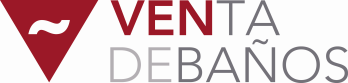 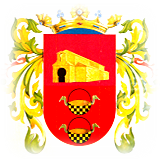 Plaza de , 1  34.200  Venta de Baños (Palencia)Tfno. 979 77 08 12  Fax 979 77 01 54www.ventadebanos.essecretaria@ventadebanos.esBASES VI OLLA FERROVIARIA(Mercado de Alimentos y Artesanía. Domingo 7 de Octubre de 2018).1. La VI Olla Ferroviaria tendrá lugar en Venta de Baños  (Palencia), el día 7 de octubre de 2018 y está organizada por el Ayuntamiento de Venta de Baños (Palencia). El lugar de celebración del mercado de alimentos y artesanía será la C/ Coulounieix-Chamiers.2. Para poder participar en el Mercado es imprescindible que lo soliciten por medio de una inscripción, que adjuntamos a estas bases. Este documento deberá ser entregado en el Registro General del Ayuntamiento de Venta de Baños (Palencia), de lunes a viernes, de 9:00 a 14:00; o enviando un correo electrónico a turismovdb@gmail.com, del 19 al 26 de septiembre de 2018 (ambos días incluidos). No se recogerán inscripciones fuera del plazo establecido.3. Una vez recibidas todas las solicitudes de participación, el Ayuntamiento seleccionará a los-as participantes basándose en distintos criterios: empresas de la zona, representabilidad de la marca “Alimentos de Palencia”, cercanía geográfica, variedad de productos, etc. La distribución de participantes se realizará según los criterios de la organización quien, además, se reserva el derecho de admisión de los expositores participantes. Se contestará a todas las solicitudes presentadas.4. El Mercado estará abierto al público de 11:30 a 16:00 h. La inscripción como participante implica la permanencia durante dicho horario. El Ayuntamiento suministrará la corriente eléctrica a cada expositor y los-as participantes tendrán que traer sus propias alargaderas para conectarse al circuito eléctrico.Los-as participantes en este Mercado deberán cumplir todas aquellas obligaciones que establezcan las normas sanitarias, de seguridad y cualesquiera otras que se deriven de la exposición y venta de sus productos. Asimismo, deberán encontrarse al corriente de sus obligaciones tributarias; con la Seguridad Social y con el Ayuntamiento de Venta de Baños, quedando eximido el Ayuntamiento de Venta de Baños de cualquier tipo de responsabilidad al respecto. La participación en este mercado supone la aceptación en su totalidad de todas las bases expuestas y aquellas observaciones que les indiquen la organización antes y durante el trascurso del mercado para el correcto desarrollo del evento. Los-as participantes, una vez seleccionados, firmarán un documento de compromiso para la asistencia a este mercado. Si algún-a participante no acudiera a este evento, salvo por causas de fuerza mayor, este hecho supondrá la imposibilidad de asistir a futuros mercados similares organizados por el Ayuntamiento de Venta de Baños.AYUNTAMIENTO DE  VENTA DE BAÑOSPRE-INSCRIPCIÓN MERCADO DE ALIMENTOS Y ARTESANÍA “VI OLLA FERROVIARIA”   Domingo 7 de octubre de 2018Yo,                                                   con NIF;                               en representación de la Empresa                                     manifiesto estar interesado-a en participar en el Mercado que se celebrará durante la VI Olla Ferroviaria en Venta de Baños, y aporto los siguientes datos:Denominación Comercial:  Persona de Contacto: Dirección: Población:                                                       Código Postal: Provincia:                                       Teléfono Fijo:                                                   Móvil:    Fax:                                       Correo electrónico:  Productos Que Vende: ¿Si es necesario estaría dispuesto a compartir el puesto/caseta facilitada por el Ayuntamiento? Y para que así conste firmo el presente documento.En Venta de Baños, a      de Septiembre de 2018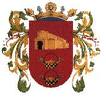 